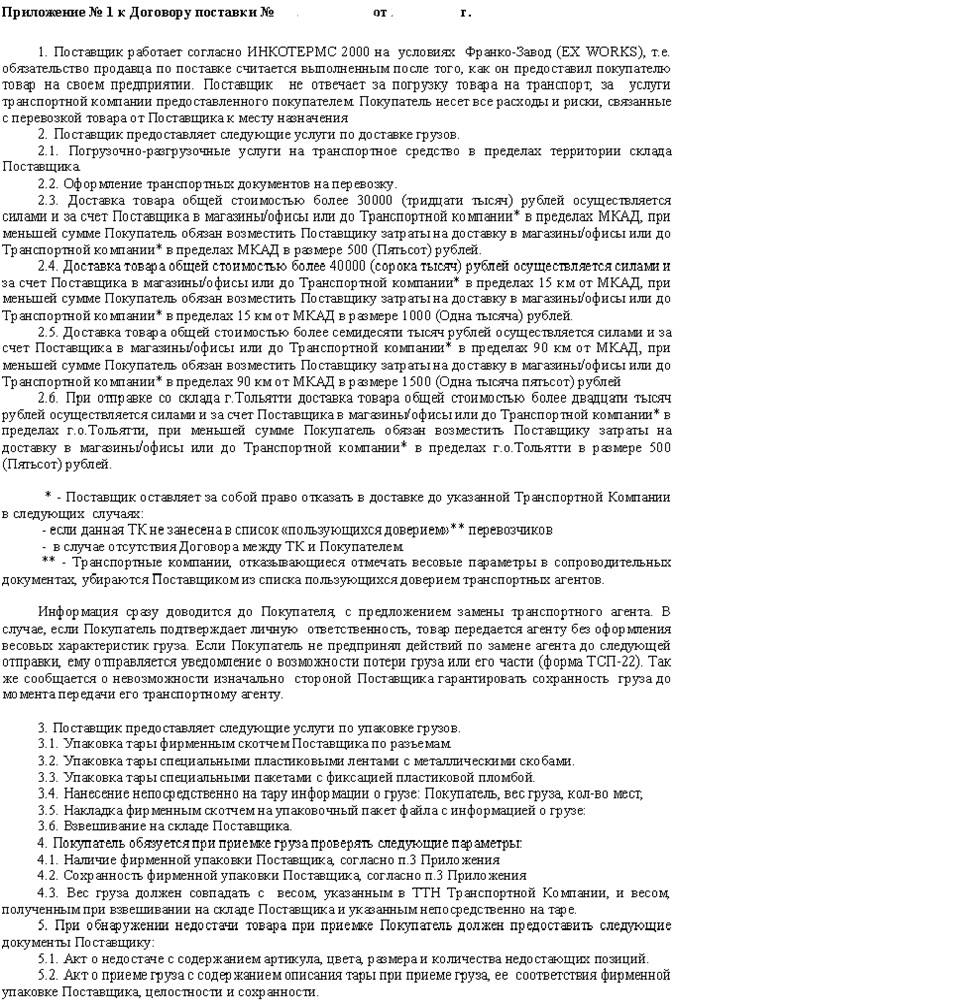 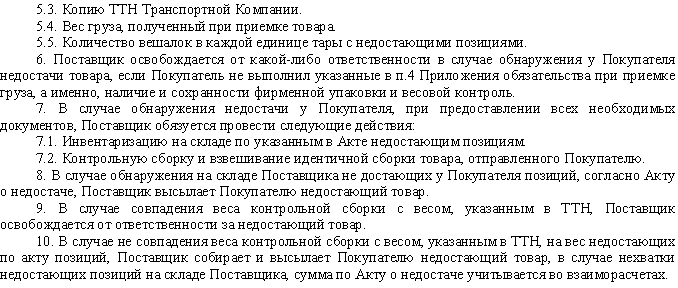 ПОСТАВЩИК:	ПОКУПАТЕЛЬ:Общество с ограниченной ответственностью "БУМС - бельевой универсальный магазин-склад" ИНН 6321201260КПП 772601001ОГРН 1076320032733Юридический адрес 117587, Москва, Варшавское ш., д. 125, стр. 1, оф. 35 БПочтовый адрес 445051, РФ, Самарская обл., г.Тольятти, б-р Приморский 2 оф.2Р/С 40702810823000341101Приволжский филиал ПАО "Промсвязьбанк" г.Нижний НовгородК/С 30101810700000000803БИК 042202803М.П.                                                                                                 